Все мы дети одного корабля по имени Земля, значит, пересесть из него просто некуда... Есть твердое правило: встал поутру, умылся, привел себя в порядок – и сразу же приведи в порядок свою планету.А. де Сент-Экзюпери Познать природу родного края можно либо своими глазами, либо с помощью книги. Ломоносов М.Природа - это самая лучшая из книг, написанная на особом языке. Этот язык надо изучить.                                                                                Н. Гарин – МихайловскийПрирода – единственная книга, каждая страница которой полна глубокого содержания. Бог прощает и люди прощают. Природа не прощает никогда. Гете И.В. 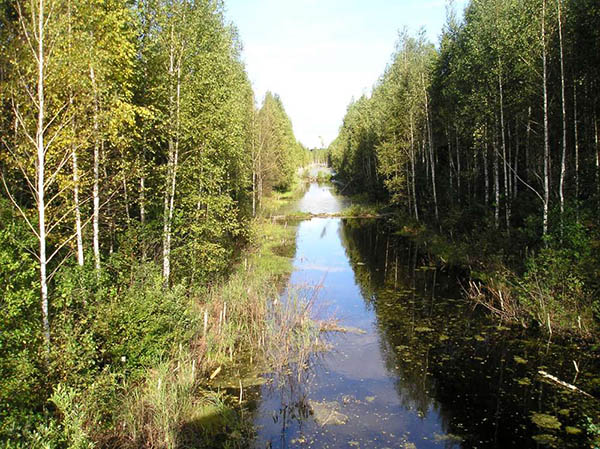 Экологическое образование и воспитание – это требование времени. Человек, считая себя хозяином природы, наносит ей непоправимый ущерб. Загрязнение воздуха, воды и почвы, исчезновение  отдельных видов животных и растений –  это серьёзные  проблемы. Экологи - специалисты в области защиты природы - делают всё возможное. Но для повышения экологической безопасности  необходимы только совместные  усилия всех людей.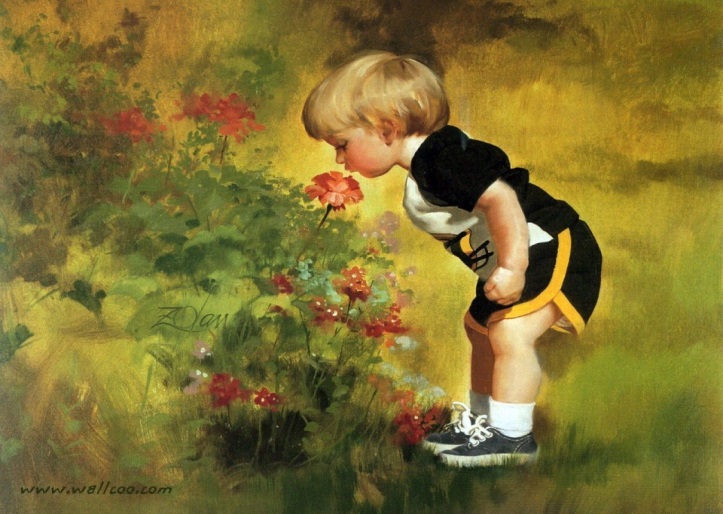 Начиная с 1600 года,  на нашей планете вымерло около 150 видов животных, причём более половины из них,  за последние 50 лет. Все эти животные погибли в основном по вине человека. Многие растения и животные, которые раньше встречались часто, теперь стали редкими. Они внесены в Красную книгу. Ветреница леснаяРябчик шахмовидныйКовыль перистыйБурый медведьВыхухольБайбакВолкРысьЛось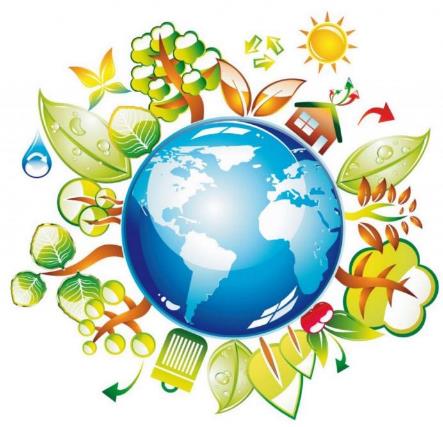 Любите  родную природу -Озёра, леса и поля.Ведь это же наша с тобой -Навеки родная Земля! На ней мы с тобою родились,Живём мы с тобою на ней.Так буем же, люди, все вместеМы к ней относится добрей! 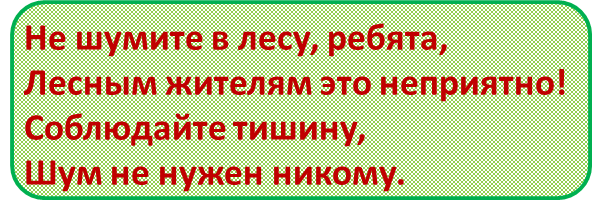 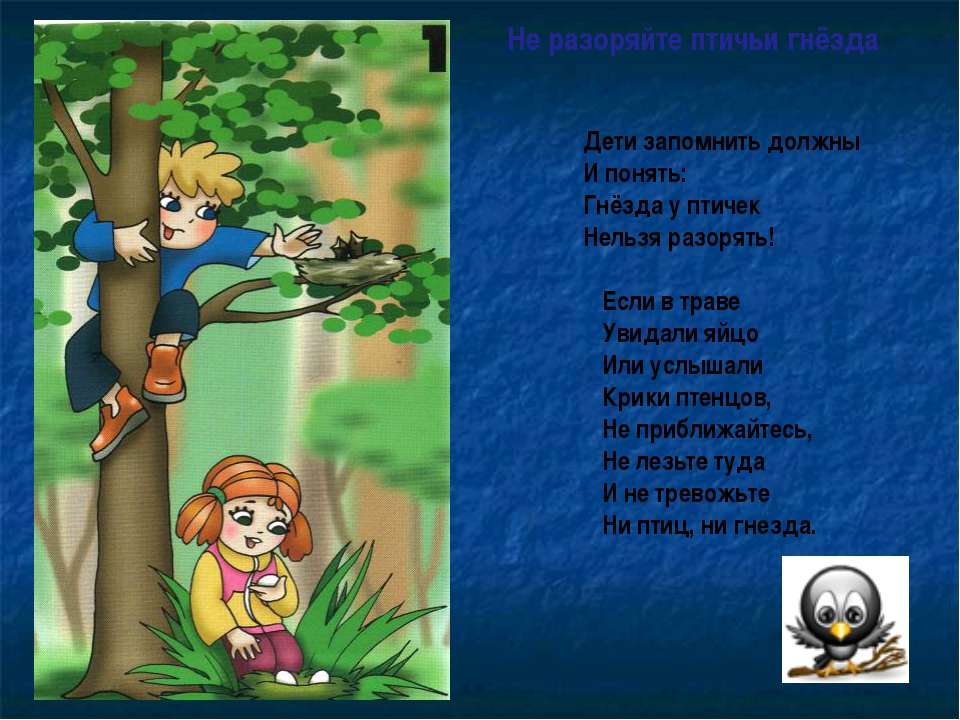 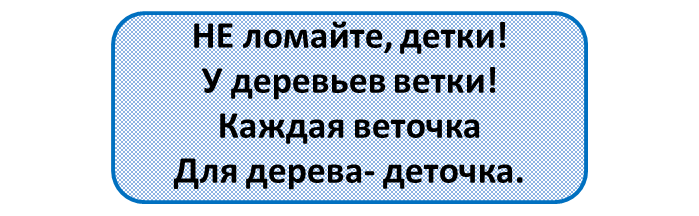 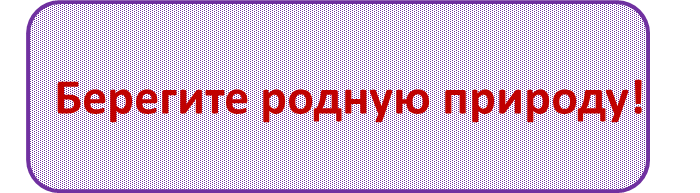 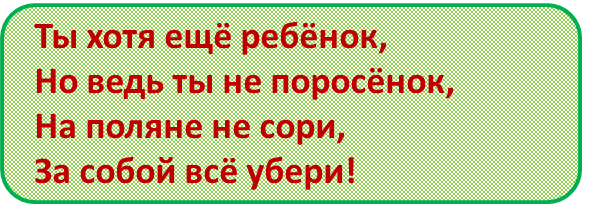 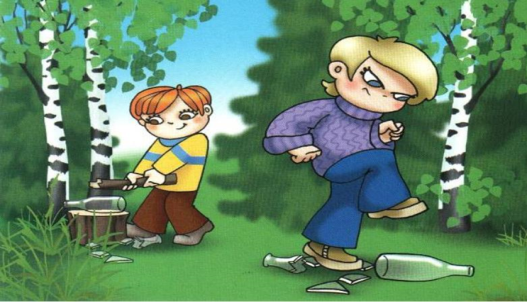 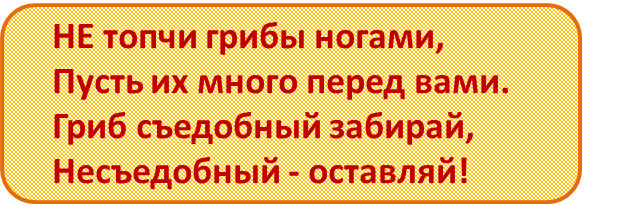 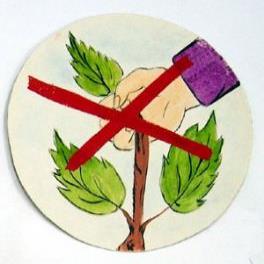 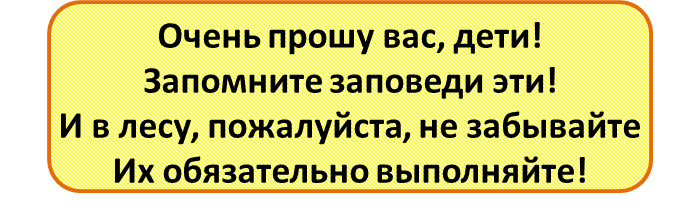 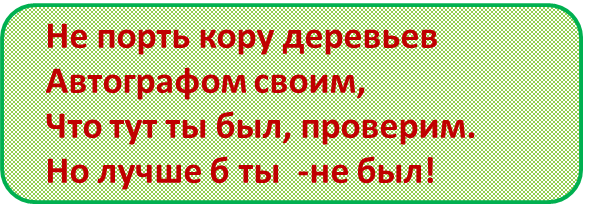 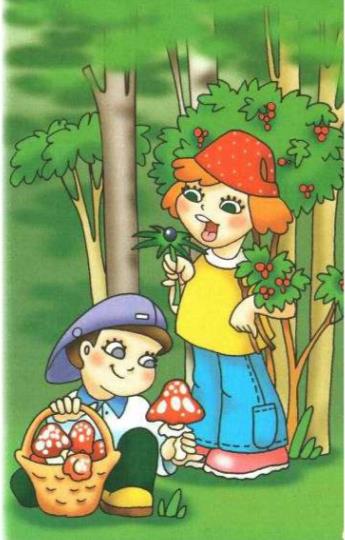 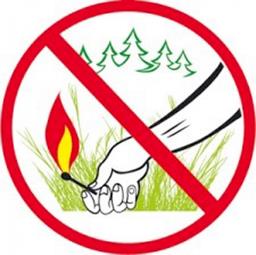 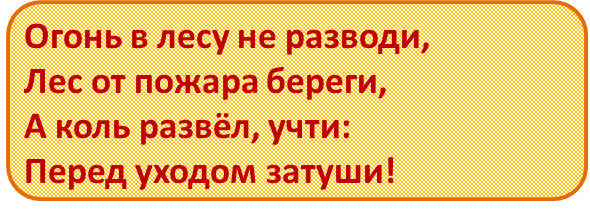 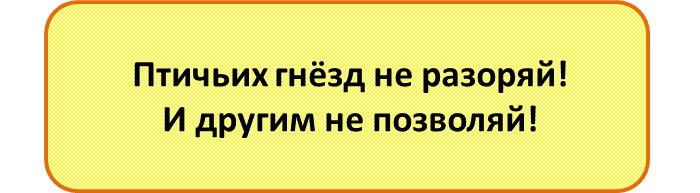 